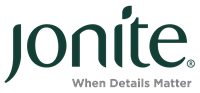 SECTION 33 42 41 – TRENCH GRATESSPECIFIER NOTE: THESE SPECIFICATIONS WERE CURRENT AT THE TIME OF PUBLICATION BUT ARE SUBJECT TO CHANGE AT ANY TIME WITHOUT NOTICE.  PLEASE CONFIRM THE ACCURACY OF THESE SPECIFICATIONS WITH THE MANUFACTURER AND/OR DISTRIBUTOR PRIOR TO CONSTRUCTION OR INSTALLATION.GUIDE SPECIFICATIONS:THIS GUIDE SPECIFICATION IS WRITTEN ACCORDING TO THE CONSTRUCTION SPECIFICATIONS INSTITUTE (CSI) FORMATS, INCLUDING MASTERFORMAT®, SECTIONFORMAT™, AND PAGEFORMAT™.CAREFULLY REVIEW AND EDIT THIS SECTION TO MEET THE REQUIREMENTS OF THE PROJECT, LOCAL BUILDING CODE AND AUTHORITIES HAVING JURISDICTION. COORDINATE THIS SECTION WITH OTHER SPECIFICATION SECTIONS AND DRAWINGS.DELETE ALL "SPECIFIER NOTES" WHEN EDITING THIS SECTION.GENERALCONDITIONS AND REQUIREMENTSThe General Conditions, Supplementary Conditions, and Division 01 – General Requirements apply.SECTION INCLUDES Section 33 42 41 – Gratings and Frames for Stormwater Drainage Inlets, trench grates of the following types:***********************************************************************************************************************
SPECIFIER NOTES: DELETE OPTIONS THAT ARE NOT REQUIRED FOR THIS PROJECT.***********************************************************************************************************************Slotted Trench Grates.High Performance Trench Grates.Ready-Cut Trench Grates.Pattern Trench Grates.Avant-Garde Trench Grates.Nature Trench GratesModern Trench Grates. RELATED SECTIONSSection 03 30 00 – Cast-in-Place Concrete.Section 22 14 00 – Facility Storm Drainage.Section 22 14 26.19 – Facility Trench Drains. Section 31 56 26 – Bio-Polymer Trench Drain. Section 33 42 36 – Stormwater Trench Drains.REFERENCESDefinitionsLoad Class: Selection of Appropriate Load Class According to BS EN 124:2015. Class A15: Strictly for pedestrians and cyclists.  Recommended usage is for house drains, pool decks, courtyards, parks, walkways, and pedestrian areas. Class B125: For public pathways and car parks.  Recommended usage is for slow-moving vehicles under 6614 pounds (3 tonnes) in wheel-load. Class C250: For curb-side grates in heavy vehicle parking areas.  Recommended usage is for slow-moving vehicles under 12125 pounds (5.5 tonnes) in wheel-load. Class D400: For roads, hard-standing areas for fire access.  Recommended usage is for slow-moving vehicles under 25353 pounds (11.5 tonnes) in wheel-load.*********************************************************************************************************************************************
SPECIFIER NOTES: RETAIN ONLY THOSE REFERENCES THAT ARE REQUIRED AFTER THE SECTION IS EDITED*********************************************************************************************************************************************Reference StandardsASTM International (ASTM):ASTM B117: Standard Practice for Operating Salt Spray (Fog) Apparatus. ASTM C1371: Standard Test Method for Determination of Emittance of Materials Near Room Temperature Using Portable Emissometers.ASTM D543: Standard Practices for Evaluating the Resistance of Plastics to Chemical Reagents,ASTM D790: Standard Test Methods for Flexural Properties of Unreinforced and Reinforced Plastics and Electrical Insulating Materials.  ASTM E903: Standard Test Method for Solar Absorptance, Reflectance, and Transmittance of Materials Using Integrating Spheres.ASTM E1980: Standard Practice for Calculating Solar Reflectance Index of Horizontal and Low-Sloped Opaque Surfaces,The British Standards Institution (BSI): BS EN 124:2015: Gully Tops and Manhole Tops for Vehicular and Pedestrian Areas. BS EN 1433:2002: Drainage Channels for Vehicular and Pedestrian Areas. International Organization for Standardization (ISO):ISO 9001:2015: Quality Management System Certificate Number FS 73051. ISO 14001:2015: Environmental Management System Certificate Number EMS 670579.Singapore Standards (SS): SS485:2011: Specifications for Slip Resistance Classification of Public Pedestrian Surface Materials. SS245:1995: Specifications for Water Absorption.SUBMITTALSProduct Data:Submit manufacturer's shop drawings and maintenance instructions.Manufacturer Information: Provide overview literature describing the manufacturer’s overall scope of products.  Provide URL of the manufacturer’s website. The website must provide access to technical data, images, and general product information. Provide manufacturers shop drawings.Provide manufacturer’s guide specifications.QUALITY ASSURANCEQualifications: Manufacturer: Minimum of 20 years experience in the manufacturing of reinforced stone architectural products. Sustainability Standards Certifications. LEED: USGBC (United States Green Building Council): MR Credit 4: Recycled Content under LEED® (Leadership in Energy and Environmental Design). Singapore Green Building Product Certification: Product Leader (SGBP 2019-2728) from Singapore Environmental Council. Singapore Green Label Certification: 022-016-0270 Eco-Friendly Building Material from Singapore Environmental Council. United States Environmental Protection Agency: US EPA 1311 Toxicity Characteristic Leaching Procedure (PLCP) – Specifications for testing of inorganic contaminants. Heavy Metals Testing Standards: Heavy Metals Test Analysis: Specifications for Testing of Hazardous Substances.DELIVERY, STORAGE AND HANDLINGDelivery: Deliver materials to the installation site in manufacturer’s original packaging.  Storage: Store in a clean, dry location until installation. If grates are stored for prolonged periods on-site before use or installation, protect the grates from sunlight and rain.Handling: Handle products in accordance with the manufacturer’s instructions. Use provided lifting hooks for lifting high-performance grates. Care must be taken when lifting and moving grates.  Grates should not be dropped, thrown, or dragged.WARRANTY Manufacturer’s Warranty: Provide manufacturer’s standard limited warranty in effect at the date of purchase. Jonite® warrants that the Product is suitable for the purpose for which it was made for a period of one year from the date the commercial invoice and packing list issued by Jonite® is endorsed by the purchaser. For the avoidance of doubt, a purchaser means a person, firm, or corporation, jointly and severally if there is more than one, acquiring the Product from Jonite®.PRODUCTSMANUFACTURERSSpecified Manufacturer: Jonite®. Allentown, Pennsylvania. 484-224-2972. Email: info@Jonite®.com. Web: www.Jonite®.com.  *********************************************************************************************************************************************SPECIFIER NOTES: DELETE ONE OF THE FOLLOWING TWO PARAGRAPHS.*********************************************************************************************************************************************Substitutions: Not Permitted.  Requests for approved substitutions will be considered in accordance with provisions specified in Section 01 62 00 – Product Options.DESCRIPTION Jonite® Trench Grates: Trench grates composed of reinforced stone. These grates have a natural stone appearance that can be customized to match various design styles. These reinforced stone trench grates are available in a range of colors. They are reinforced to handle the loads required by pedestrian and vehicular traffic. Jonite®’s trench grates absorb less heat than ferrous gratings and are an electrical insulator. Sustainability: Trench grates composed of at least 30 percent recycled materials. Core Materials: 95 percent agglomeration of natural stone substrates and mineral oxides formed under a proprietary vacuum and compression process.  Composed of a proprietary structural polymer hybrid system of a heterogeneous blend. Physical: Water Absorption: 0.09 percent. Slip Resistance Classification: Very low notational contribution of the floor surface to the risk of slipping when wet. Chemical Resistance: Achieved. Rust and Corrosion: Resistant.Finish: Natural stone matte. *********************************************************************************************************************************************SPECIFIER NOTES: DELETE COLORS NOT REQUIRED FOR THIS PROJECT,*********************************************************************************************************************************************Colors: [Ivory white], [ Wacky white], [Rosy beige], [Desert beige], [Champagne yellow], [Terracotta red], [Teak brown], [Mocca brown], [Granite gray], [Ash gray], [Steel gray], [Slate gray], [Bamboo green], [Smoky green], [Charcoal black], [Ebony black], or [Color to be customized according to the sample submitted to the manufacturer]. Structural and Mechanical Properties: Tensile Strength: 8 to 25 Megapascal.  Compression Strength: 47.8 Megapascal. Flexural Strength: 21.1 Megapascal. Modulus of Elasticity: 20 to 40 Gigapascals.  Standard Density: 20 to 2400 Kilograms per cubic meter.Elongation at Rupture: 3 percent.  Thermal Coefficient of Expansion: 106C-1.Reference Standards Complies with ASTM B117-11: Salt resistance.Complies with ASTM C1371-15: Determination of emittance. Complies with ASTM D543:2014: Chemical resistance. Complies with ASTM D790-92: Flexural properties. Complies with ASTM E903-20: Solar absorptance, reflectance, and transmittance. Complies with ASTM E1980: Solar Reflectance. Complies with BS EN124.2015: Standard for Gully Tops and Manhole Tops. Complies with BS EN1433:2002: Drainage Channels for Vehicular and Pedestrian Areas. Complies with ISO 9001: 2015: Quality Management Systems.Complies with ISO 14001:2015: Environmental Management Systems.Complies with: SS245:1995 Appendix F - Water Absorption Test. Complies with: SS485:2011: Slip Resistance.*********************************************************************************************************************************************SPECIFIER NOTES: COLLECTIONS, MATERIALS, AND PRODUCTS ARE INDICATED IN THE FOLLOWING PARAGRAPHS. OPTIONS WITHIN ARE INDICATED BY SQUARE BRACKETS. DELETE PARAGRAPHS AND OPTIONS NOT REQUIRED FOR THIS PROJECT. *********************************************************************************************************************************************SLOTTED TRENCH GRATE MATERIALSProduct Description: Slotted Trench Grates manufactured by Jonite®: Available in classic and clean-cut designs and comply with BS EN 124:2015 load standards. These slotted trench grates cover a wide range of openings and are suitable for various applications including scupper indoor and outdoor drains, residential drains, site drainage in parks and public areas, commercial, and industrial locations. Product Basis of Design: Slotted Trench Grate 31110: S1-125H25LD.Load Class: A15. Drain Width: 75 to 90 millimeters (3 to 3.5 inches). Width: 125 millimeters (4.9 inches). Length: 500 millimeters (19.7 inches). Thickness: 25 millimeters (1 inch). Product Basis of Design: Slotted Trench Grate 31111: S1-125H25HD.Load Class: B125. Drain Width: 75 to 85 millimeters (3 to 3.3 inches). Width: 125 millimeters (4.9 inches). Length: 500 millimeters (19.7 inches). Thickness: 25 millimeters (1 inch). Product Basis of Design: Slotted Trench Grate 31112: C1-210H25LD.Load Class: A15. Drain Width: 128 to 170 millimeters (5 to 6.7 inches). Width: 210 millimeters (8.3 inches). Length: 500 millimeters (19.7 inches). Thickness: 25 millimeters (1 inch). Product Basis of Design: Slotted Trench Grate 31113: C1-210H35HD.Load Class: B125Drain Width: 128 to 160 millimeters (5 to 6.3 inches).Width: 210 millimeters (8.3 inches). Length: 500 millimeters (19.7 inches). Thickness: 35 millimeters (1.4 inches). Product Basis of Design: Slotted Trench Grate 31114: C2-292H25LD.Load Class: A15.Drain Width: 210 to 242 millimeters (8.3 to 9.5 inches). Width: 292 millimeters (11.5 inches). Length: 500 millimeters (19.7 inches). Thickness: 25 millimeters (1 inch). Product Basis of Design: Slotted Trench Grate 31115: C2-292H35HD.Load Class: B125Drain Width: 210 to 232 millimeters (8.3 to 9.1 inches). Width: 292 millimeters (11.5 inches). Length: 500 millimeters (19.7 inches). Thickness: 35 millimeters (1.4 inches). Product Basis of Design: Slotted Trench Grate 31116: C3-355H25LD.Load Class: A15.Drain Width: 273 to 305 millimeters (10.7 to 12 inches). Width: 355 millimeters (14 inches). Length: 500 millimeters (19.7 inches). Thickness: 25 millimeters (1 inch). Product Basis of Design: Slotted Trench Grate 31117: C3-355H35HD.Load Class: B125.Drain Width: 273 to 295 millimeters (10.7 to 11.6 inches). Width: 355 millimeters (14 inches). Length: 500 millimeters (19.7 inches). Thickness: 35 millimeters (1.4 inches). Product Basis of Design: Slotted Trench Grate 31118: C4-435H35LD.Load Class:  A15Drain Width: 345 to 385 millimeters (13.6 to 15.2 inches). Width: 435 millimeters (17.2 inches). Length: 420 millimeters (16.5 inches). Thickness: 35 millimeters (1.4 inches).Product Basis of Design: Slotted Trench Grate 31119: C4-435H50HD.Load Class:  B125.Drain Width: 345 to 375 millimeters (13.6 to 14.8 inches). Width: 435 millimeters (17.2 inches). Length: 420 millimeters (16.5 inches). Thickness: 50 millimeters (2 inches).Product Basis of Design: Slotted Trench Grate 31120: C5-500H35LD.Load Class: A15.Drain Width: 400 to 450 millimeters (15.7 to 17.7 inches). Width: 500 millimeters (19.7 inches). Length: 365 millimeters (14.4 inches). Thickness: 35 millimeters (1.4 inches).Product Basis of Design: Slotted Trench Grate 31121: C5-500H50HD.Load Class: B125.Drain Width: 400 to 440 millimeters (15.7 to 17.3 inches). Width: 500 millimeters (19.7 inches). Length: 365 millimeters (14.4 inches). Thickness: 50 millimeters (2 inches).HIGH PERFORMANCE TRENCH GRATE MATERIALSProduct Description: High Performance Trench Grates manufactured by Jonite®: These trench grates are designed for heavy loading applications where vehicular traffic is expected.  L-Trimmers™ are recommended to ensure a flat and level seating of gratings.Product Basis of Design: High Performance Trench Grate 32110: C1-210H35EHD.Load Class: C250. Drain Width: 128 to 150 millimeters (5 to 5.9 inches). Width: 210 millimeters (8.3 inches). Length: 500 millimeters (19.7 inches). Thickness: 35 millimeters (1.4 inches). Product Basis of Design: High Performance Trench Grate 32111: C1-210H50CHD.Load Class: D400.Drain Width: 128 to 150 millimeters (5 to 5.9 inches). Width: 210 millimeters (8.3 inches). Length: 500 millimeters (19.7 inches). Thickness: 50 millimeters (2 inches). Product Basis of Design: High Performance Trench Grate 32112: C2-292H35EHD.Load Class: C250.Drain Width: 210 to 230 millimeters (8.3 to 9.1 inches). Width: 292 millimeters (11.5 inches). Length: 500 millimeters (19.7 inches). Thickness: 35 millimeters (1.4 inches).Product Basis of Design: High Performance Trench Grate 32113: C2-292H50CHD.Load Class: D400.Drain Width: 210 to 230 millimeters (8.3 to 9.1 inches).  Width: 292 millimeters (11.5 inches).Length: 500 millimeters (19.7 inches). Thickness: 50 millimeters (2 inches). Product Basis of Design: High Performance Trench Grate 32114: C3-355H50EHD.Load Class: C250.Drain Width: 273 to 285 millimeters (10.7 to 11.2 inches). Width: 355 millimeters (14 inches). Length: 500 millimeters (19.7 inches). Thickness: 50 millimeters (2 inches).Product Basis of Design: High Performance Trench Grate 32115: C3-355H75CHD.Load Class: D400.Drain Width: 273 to 285 millimeters (10.7 to 11.2 inches). Width: 355 millimeters (14 inches). Length: 500 millimeters (19.7 inches). Thickness: 75 millimeters (3 inches). Product Basis of Design: High Performance Trench Grate 32116: C4-435H70EHD.Load Class: C250.Drain Width: 345 to 365 millimeters (13.6 to 14.4 inches). Width: 435 millimeters (17.1 inches). Length: 420 millimeters (16.5 inches). Thickness: 70 millimeters (2.8 inches).Product Basis of Design: High Performance Trench Grate 32125: C4-435H75CHD.Load Class: D400.Drain Width: 345 to 365 millimeters (13.6 to 14.4 inches). Width: 435 millimeters (17.1 inches). Length: 420 millimeters (16.5 inches).Thickness: 75 millimeters (3 inches). Product Basis of Design: High Performance Trench Grate 32117: D1-167H35EHD.Load Class: C250.Drain Width: 100 to 117 millimeters (3.9 to 4.6 inches). Width: 167 millimeters (6.6 inches). Length: 750 millimeters (29.5 inches). Thickness: 35 millimeters (1.4 inches).Product Basis of Design: High Performance Trench Grate 32118: D1-167H50CHD.Load Class: D400.Drain Width: 100 to 117 millimeters (3.9 to 4.6 inches).Width: 167 millimeters (6.6 inches). Length: 750 millimeters (29.5 inches). Thickness: 50 millimeters (2 inches).Product Basis of Design: High Performance Trench Grate 32121: D3-495H75EHD.Load Class: C250.Drain Width: 395 to 425 millimeters (15.6 to 16.7 inches). Width: 495 millimeters (19.5 inches). Length: 370 millimeters (14.6 inches). Thickness: 75 millimeters (3 inches). Product Basis of Design: High Performance Trench Grate 32122: D3-495H75CHD.Load Class: D400.Drain Width: 395 to 425 millimeters (15.6 to 16.7 inches).Width: 495 millimeters (19.5 inches). Length: 370 millimeters (14.6 inches).Thickness: 75 millimeters (3 inches).Product Basis of Design: High Performance Trench Grate 32123: BW1-260H50EHD.Load Class: C250.Drain Width: 200 millimeters (7.9 inches). Width: 260 millimeters (10.2 inches). Length: 500 millimeters (19.7 inches). Thickness: 50 millimeters (2 inches).Product Basis of Design: High Performance Trench Grate 32124: BW2-400H50EHD.Load Class: C250.Drain Width: 330 millimeters (13 inches). Width: 400 millimeters (15.7 inches). Length: 500 millimeters (19.7 inches). Thickness: 50 millimeters (2 inches).READY-CUT TRENCH GRATE MATERIALSProduct Description: Ready-Cut Trench Grates manufactured by Jonite®: These trench grates are designed for replacement purposes without any form of construction on existing drains.  The longitudinal side of the gradings has a wider edging so that they can be cut to attain required widths.Product Basis of Design: Ready-Cut Trench Grate 33110: CC1-275H25LD.Load Class: A15. Drain Width: 171 to 225 millimeters (6.7 to 8.9 inches). Width: 275 millimeters (10.8 inches). Length: 500 millimeters (19.7 inches). Thickness: 25 millimeters (1 inch). Product Basis of Design: Ready-Cut Trench Grate 33111: CC1-275H35HD.Load Class: B125. Drain Width: 161 to 215 millimeters (6.3 to 8.5 inches). Width: 275 millimeters (10.8 inches). Length: 500 millimeters (19.7 inches). Thickness: 35 millimeters (1.4 inches). Product Basis of Design: Ready-Cut Trench Grate 33112: CC1-275H35EHD.Load Class: C250. Drain Width: 161 to 205 millimeters (6.3 to 8.1 inches). Width: 275 millimeters (10.8 inches). Length: 500 millimeters (19.7 inches). Thickness: 35 millimeters (1.4 inches). Product Basis of Design: Ready-Cut Trench Grate 33113: CC2-330H25LD.Load Class: A15. Drain Width: 243 to 280 millimeters (9.6 to 11 inches). Width: 330 millimeters (13 inches). Length: 500 millimeters (19.7 inches). Thickness: 25 millimeters (1 inch). Product Basis of Design: Ready-Cut Trench Grate 33114: CC2-330H35HD.Load Class: B125. Drain Width: 233 to 270 millimeters (9.2 to 10.6 inches). Width: 330 millimeters (13 inches). Length: 500 millimeters (19.7 inches). Thickness: 35 millimeters (1.4 inches).Product Basis of Design: Ready-Cut Trench Grate 33115: CC2-330H50EHD.Load Class: C250. Drain Width: 223 to 260 millimeters (8.8 to 10.2 inches). Width: 330 millimeters (13 inches). Length: 500 millimeters (19.7 inches). Thickness: 50 millimeters (2 inches).Product Basis of Design: Ready-Cut Trench Grate 33116: CC3-410H35LD.Load Class: A15. Drain Width: 225 to 360 millimeters (8.9 to 14.2 inches). Width: 410 millimeters (16.1 inches). Length: 500 millimeters (19.7 inches). Thickness: 35 millimeters (1.4 inches).Product Basis of Design: Ready-Cut Trench Grate 33117: CC3-410H35HD.Load Class: B125. Drain Width: 296 to 350 millimeters (11.7 to 13.8 inches). Width: 410 millimeters (16.1 inches).Length: 500 millimeters (19.7 inches). Thickness: 35 millimeters (1.4 inches).Product Basis of Design: Ready-Cut Trench Grate 33118: CC3-410H50EHD.Load Class: C250. Drain Width: 286 to 340 millimeters (11.3 to 13.4 inches). Width: 410 millimeters (16.1 inches).Length: 500 millimeters (19.7 inches). Thickness: 50 millimeters (2 inches).PATTERN TRENCH GRATE MATERIALSProduct Description: Pattern Trench Grates manufactured by Jonite®: These trench grates have created and imaginative designed for aesthetic flair while maintaining load strength.  Available in 2 standard designs: ornate Keyholes and contemporary Pebbles.Product Basis of Design: Pattern Trench Grate U33115: MG-PEBBLES-78.Load Class: 6KN. Design: Pebbles.Drain Width: 52 to 54 millimeters (2 to 2.1 inches). Width: 78 millimeters (3.1 inches). Length: 610 millimeters (24 inches). Thickness: 21 to 25 millimeters (0.8 to 1 inches).    Product Basis of Design: Pattern Trench Grate 61115: BABY PEBBLES-86.Load Class: 6KN. Design: Pebbles.Drain Width: 56 to 62 millimeters (2.2 to 2.4 inches). Width: 86 millimeters (3.4 inches). Length: 498 millimeters (19.6 inches). Thickness: 23 millimeters (0.9 inches). Product Basis of Design: Pattern Trench Grate 61116: BABY PEBBLES-122.Load Class: 6KN. Design: Pebbles.Drain Width: 80 to 100 millimeters (3.1 to 3.9 inches). Width: 122 millimeters (4.8 inches). Length: 498 millimeters (19.6 inches). Thickness: 19 millimeters (0.7 inches). Product Basis of Design: Pattern Trench Grate U32115: TG-PEBBLES-124.Load Class: 6KN. Design: Pebbles.Drain Width: 92 to 100 millimeters (3.6 to 3.9 inches). Width: 124 millimeters (4.9 inches). Length: 500 millimeters (19.7 inches).Thickness: 19 millimeters (0.7 inches). Product Basis of Design: Pattern Trench Grate 61111: BABY PEBBLES-150.Load Class: 6KN. Design: Pebbles.Drain Width: 100 to 125 millimeters (3.9 to 4.9 inches). Width: 150 millimeters (5.9 inches). Length: 500 millimeters (19.7 inches).Thickness: 25 millimeters (1 inch). Product Basis of Design: Pattern Trench Grate 61112: BABY PEBBLES-210.Load Class: 6KN. Design: Pebbles.Drain Width: 160 to 170 millimeters (6.3 to 6.7 inches). Width: 210 millimeters (8.3 inches). Length: 500 millimeters (19.7 inches).Thickness: 25 millimeters (1 inch). Product Basis of Design: Pattern Trench Grate 61113: BABY PEBBLES-300.Load Class: 6KN. Design: Pebbles.Drain Width: 245 to 260 millimeters (9.6 to 10.2 inches). Width: 300 millimeters (11.8 inches). Length: 500 millimeters (19.7 inches).Thickness: 35 millimeters (1.4 inches). Product Basis of Design: Pattern Trench Grate 61117: KEYHOLES-122.Load Class: A15. Design: Keyholes.Drain Width: 92 to 100 millimeters (3.6 to 3.9 inches). Width: 122 millimeters (4.8 inches). Length: 498 millimeters (19.6 inches). Thickness: 22 millimeters (0.9 inches). Product Basis of Design: Pattern Trench Grate U32112: TG-KEYHOLES-124.Load Class: A15. Design: Keyholes.Drain Width: 92 to 100 millimeters (3.6 to 3.9 inches). Width: 124 millimeters (4.9 inches). Length: 500 millimeters (19.7 inches).Thickness: 22 millimeters (0.9 inches).Product Basis of Design: Pattern Trench Grate 61118: KEYHOLES-300.Load Class: 6KN. Design: Pebbles.Drain Width: 250 millimeters (9.8 inches). Width: 300 millimeters (11.8 inches). Length: 500 millimeters (19.7 inches).Thickness: 28 millimeters (1.1 inches). AVANT-GARDE TRENCH GRATE MATERIALSProduct Description: Avant-Garde Trench Grates manufactured by Jonite®: These trench grates have abstract and innovative designs reminiscent of rain motifs for a futuristic and non-traditional finish.Product Basis of Design: Avant-Garde Trench Grate 64115: CHISELLED-122.Load Class: 6KN. Design: Chiselled.Drain Width: 92 to 100 millimeters (3.6 to 3.9 inches). Width: 122 millimeters (4.8 inches). Length: 498 millimeters (19.6 inches). Thickness: 22 millimeters (0.9 inches). Product Basis of Design: Avant-Garde Trench Grate U32110: TG-CHISELLED-124.Load Class: 6KN. Design: Chiselled.Drain Width: 92 to 100 millimeters (3.6 to 3.9 inches). Width: 124 millimeters (4.9 inches). Length: 500 millimeters (19.7 inches).Thickness: 22 millimeters (0.9 inches).Product Basis of Design: Avant-Garde Trench Grate 64116: CHISELLED-300.Load Class: 6KN. Design: Chiselled.Drain Width: 250 millimeters (9.8 inches). Width: 300 millimeters (11.8 inches). Length: 500 millimeters (19.7 inches).Thickness: 28 millimeters (1.1 inches). Product Basis of Design: Avant-Garde Trench Grate 64114: RAIN-SWING-300.Load Class: A15. Design: Rain-Swing.Drain Width: 250 millimeters (9.8 inches). Width: 300 millimeters (11.8 inches). Length: 500 millimeters (19.7 inches).Thickness: 25 millimeters (1 inch). NATURE TRENCH GRATE MATERIALSProduct Description: Nature Trench Grates manufactured by Jonite®: These trench grates are designed with floral and leaf-inspired designs for a stylish tropical resort touch, that allows the gratings to blend in with different landscapes and architecture.Product Basis of Design: Nature Trench Grate 62111: LEAVES-310.Load Class: 5KN. Design: Leaves.Drain Width: 210 to 260 millimeters (8.3 to 10.2 inches). Width: 310 millimeters (12.2 inches). Length: 335 millimeters (13.2inches). Thickness: 25 millimeters (1 inch). Product Basis of Design: Nature Trench Grate 62112: FOREST-300.Load Class: 5KN. Design: Forest.Drain Width: 250 millimeters (9.8 inches). Width: 300 millimeters (11.8 inches). Length: 500 millimeters (19.7 inches).Thickness: 25 millimeters (1 inch). Product Basis of Design: Nature Trench Grate 62113: PALM-122.Load Class: A15. Design: Palm.Drain Width: 92 to 100 millimeters (3.6 to 3.9 inches). Width: 122 millimeters (4.8 inches). Length: 498 millimeters (19.6 inches). Thickness: 22 millimeters (0.9 inches). Product Basis of Design: Nature Trench Grate U32114: TG-PALM-124.Load Class: A15. Design: Palm.Drain Width: 92 to 100 millimeters (3.6 to 3.9 inches). Width: 124 millimeters (4.9 inches). Length: 500 millimeters (19.7 inches).Thickness: 22 millimeters (0.9 inches). Product Basis of Design: Nature Trench Grate 62114: PALM-300.Load Class: 6KN. Design: Palm.Drain Width: 250 millimeters (9.8 inches). Width: 300 millimeters (11.8 inches). Length: 500 millimeters (19.7 inches).Thickness: 28 millimeters (1.1 inches). MODERN TRENCH GRATE MATERIALSProduct Description: Modern Trench Grates manufactured by Jonite®: Minimalist and clean architectural lines feature strongly in this collection, making the best match for modern styles.  Available in 3 types of designs: Cross-Stitch, Interlace, and Square Slots.Product Basis of Design: Modern Trench Grate 63115: CROSS-STITCH-86.Load Class: A15. Design: Cross-Stitch.Drain Width: 60 millimeters (2.4 inches). Width: 86 millimeters (3.4 inches). Length: 498 millimeters (19.6 inches). Thickness: 23 millimeters (0.9 inches). Product Basis of Design: Modern Trench Grate 63116: CROSS-STITCH-122.Load Class: A15. Design: Cross-Stitch.Drain Width: 92 to 100 millimeters (3.6 to 3.9 inches). Width: 122 millimeters (4.8 inches). Length: 498 millimeters (19.6 inches). Thickness: 19 millimeters (0.7 inches). Product Basis of Design: Modern Trench Grate U32111: TG-CROSS-STITCH-124.Load Class: A15. Design: Cross-Stitch.Drain Width: 92 to 100 millimeters (3.6 to 3.9 inches). Width: 124 millimeters (4.9 inches). Length: 500 millimeters (19.7 inches).Thickness: 19 millimeters (0.7 inches). Product Basis of Design: Modern Trench Grate 63110: CROSS-STITCH-300.Load Class: 6KN. Design: Cross-Stitch.Drain Width: 250 millimeters (9.8 inches). Width: 300 millimeters (11.8 inches). Length: 500 millimeters (19.7 inches).Thickness: 25 millimeters (1 inch). Product Basis of Design: Modern Trench Grate U33112: MG-INTERLACE-78.Load Class: A15. Design: Interlace.Drain Width: 52 to 54 millimeters (2 to 2.1 inches). Width: 78 millimeters (3.1 inches). Length: 610 millimeters (24 inches). Thickness: 21 to 25 millimeters (0.8 to 1 inches). Product Basis of Design: Modern Trench Grate 63117: INTERLACE-122.Load Class: A15. Design: Interlace.Drain Width: 92 to 100 millimeters (3.6 to 3.9 inches). Width: 122 millimeters (4.8 inches). Length: 498 millimeters (19.6 inches). Thickness: 22 millimeters (0.9 inches). Product Basis of Design: Modern Trench Grate U32113: TG-INTERLACE-124.Load Class: A15. Design: Interlace.Drain Width: 92 to 100 millimeters (3.6 to 3.9 inches). Width: 124 millimeters (4.9 inches). Length: 500 millimeters (19.7 inches).Thickness: 22 millimeters (0.9 inches). Product Basis of Design: Modern Trench Grate 63118: INTERLACE-300.Load Class: 6KN. Design: Interlace.Drain Width: 250 millimeters (9.8 inches). Width: 300 millimeters (11.8 inches). Length: 500 millimeters (19.7 inches).Thickness: 25 millimeters (1 inch). Product Basis of Design: Modern Trench Grate 63119: SQUARE-SLOTS-122.Load Class: A15. Design: Square Slots.Drain Width: 80 millimeters (3.1 inches). Width: 122 millimeters (4.8 inches). Length: 498 millimeters (19.6 inches). Thickness: 19 millimeters (0.7 inches). Product Basis of Design: Modern Trench Grate U32116: TG-SQUARE-SLOTS-124LD.Load Class: A15. Design: Square Slots.Drain Width: 80 to 100 millimeters (3.1 to 3.9 inches). Width: 124 millimeters (4.9 inches). Length: 500 millimeters (19.7 inches).Thickness: 19 millimeters (0.7 inches). Product Basis of Design: Modern Trench Grate U32117: TG-SQUARE-SLOTS-124HD.Load Class: B125. Design: Square Slots.Drain Width: 72 to 82 millimeters (2.8 to 3.2 inches). Width: 124 millimeters (4.9 inches). Length: 500 millimeters (19.7 inches).Thickness: 19 to 35 millimeters (0.7 to 1.4 inches). Product Basis of Design: Modern Trench Grate 63120: SQUARE-SLOTS-300.Load Class: A15. Design: Square Slots.Drain Width: 250 millimeters (9.8 inches). Width: 300 millimeters (11.8 inches). Length: 500 millimeters (19.7 inches).Thickness: 25 millimeters (1 inch). ACCESSORIES*********************************************************************************************************************************************SPECIFIER NOTES: OPTIONAL ACCESSORIES ARE INDICATED IN THE FOLLOWING PARAGRAPHS. DELETE PARAGRAPHS NOT REQUIRED FOR THIS PROJECT. *********************************************************************************************************************************************L-Trimmers™ manufactured by Jonite®: Supporting L-Trimmers™ of materials and colors that match trench grate selection. L-Trimmer 25LD – 34121C: Width: 60 millimeters (2.4 inches). Length: 500 millimeters (19.7 inches). Thick: 35 millimeters (1.4 inches).L-Trimmer-35HD/EHD – 34122C: Width: 60 millimeters (2.4 inches). Length: 500 millimeters (19.7 inches). Thick: 50 millimeters (2 inches).L-Trimmer-50EHD/CHD – 34123C: Width: 65 millimeters (2.6 inches). Length: 500 millimeters (19.7 inches). Thick: 65 millimeters (2.6 inches).L-Trimmer-70EHD/CHD – 34124C: Width: 65 millimeters (2.6 inches). Length: 420 millimeters (16.5 inches). Thick: 85 millimeters (3.3 inches).L-Trimmer-75EHD/CHD – 34125C: Width: 65 millimeters (2.6 inches). Length: 500 millimeters (19.7 inches). Thick: 90 millimeters (3.6 inches).L-Slim-Trimmer-25LD/HD – 34126C: Width: 40 millimeters (1.6 inches). Length: 500 millimeters (19.7 inches). Thick: 35 millimeters (1.4 inches).90 Degree Corner Grates manufactured by Jonite®: 90 Degree corner grates of materials and colors that match trench grate selection.Slotted Trench Grate 34119C: 90 Degree S1-H25LD.Load Class: A15.Suitable For Use with: Standard S1-125H25LD. Slotted Trench Grate 34120C: 90 Degree S1-H25HD.Load Class: B125.Suitable For Use with: Standard S1-125H25HD. Slotted Trench Grate 34110C: 90 Degree C1-H25LD.Load Class: A15.Suitable For Use with: Standard C1-210H25LD. Slotted Trench Grate 34111C: 90 Degree C1-H35HD.Load Class: B125.Suitable For Use with: Standard C1-210H35HD. Slotted Trench Grate 34113C: 90 Degree C2-H25LD.Load Class: A15.Suitable For Use with: Standard C2-292H25LD. Slotted Trench Grate 34114C: 90 Degree C2-H35HD.Load Class: B125.Suitable For Use with: Standard C2-292H35HD. Slotted Trench Grate 34116C: 90 Degree C3-H25LD.Load Class: A15.Suitable For Use with: Standard C3-355H25LD. Slotted Trench Grate 34117C: 90 Degree C2-H35HD.Load Class: B125.Suitable For Use with: Standard C3-355H35HD. Slotted Trench Grate 34133C: 90 Degree C4-H35LD.Load Class: A15.Suitable For Use with: Standard C4-435H35LD. Slotted Trench Grate 34134C: 90 Degree C4-H50HD.Load Class: B125.Suitable For Use with: Standard C4-435H50HD. Slotted Trench Grate 34135C: 90 Degree C5-H35LD.Load Class: A15. Suitable For Use with: Standard C5-500H35LD. Slotted Trench Grate 34136C: 90 Degree C5-H50HD.Load Class: B125.Suitable For Use with: Standard C5-500H50HD. High Performance Trench Grate 34112C: 90 Degree C1-H35EHD.Load Class: C250.Suitable For Use with: Standard C1-210H35EHD. High Performance Trench Grate 34115C: 90 Degree C2-H35EHD.Load Class: C250.Suitable For Use with: Standard C2-292H35EHD. High Performance Trench Grate 34118C: 90 Degree C3-H50EHD.Load Class: C250.Suitable For Use with: Standard C3-355H50EHD. Tile Strips manufactured by Jonite®: Tile Strip TS-50LD – 34127C. Width: 50 millimeters (2 inches). Length: 500 millimeters (19.7 inches). Thick: 10 millimeters (0.4 inches).Tile Strip TS-50HD/EHD – 34128C. Width: 50 millimeters (2 inches). Length: 500 millimeters (19.7 inches). Thick: 15 millimeters (0.6 inches).Grate Tiles™ manufactured by Jonite®: Irregular connections in drains are to be covered by Grate Tiles™.   *********************************************************************************************************************************************SPECIFICATION CONSTRUCTION NOTES: LIGHT DUTY MODELS WILL BE CUT ON SITE BY INSTALLER.  HEAVY DUTY MODELS WILL BE FACTORY CUT TO TEMPLATES ATTAINED FROM THE SITE BY THE INSTALLER.*********************************************************************************************************************************************Grate-Tile GT-400H25LD – 34129C. Width: 400 millimeters (15.7 inches). Length: 400 millimeters (15.7 inches). Thick: 25 millimeters (1 inch).Grate-Tile GT-400H35HD – 34131C. Width: 400 millimeters (15.7 inches). Length: 400 millimeters (15.7 inches). Thick: 35 millimeters (1.4 inches).Grate-Tile GT-500H25LD – 34130C. Width: 500 millimeters (19.7 inches). Length: 500 millimeters (19.7 inches). Thick: 25 millimeters (1 inch).Grate-Tile GT-400H35HD – 34132C. Width: 500 millimeters (19.7 inches). Length: 500 millimeters (19.7 inches). Thick: 35 millimeters (1.4 inches).Maintenance Accessories:Repair Kit: Repair Kit is a proprietary epoxy putty filler for repair of gaps, cracks, and large chips. Colors: [Standard color: ____] or [Custom color]. Perform repairs on gaps, cracks, and large chips in accordance with manufacturer’s instructions.SealFix™ 103: A two-part epoxy mortar formulated for fixing Jonite® components such as L-Trimmers™.  It has high strength bonding, is impermeable, chemical-resistant, and suitable for dry fixing. Perform repairs on Jonite® components in accordance with manufacturer’s instructions.ArmorFix™ 108: All Jonite® products are impregnated with a coat of ArmorFix™ for protection, strength, and wear resistance.  Apply ArmorFix™ 108 in accordance with manufacturer’s instructions.Kleansol™ 511: A proprietary algae and stain removal solution for Jonite® products.  Use Kleansol™ 511 in accordance with manufacturer’s instructions.Lifting Hooks: Recommended for lifting heavy-duty grates.EXECUTIONEXAMINATIONExamine Project conditions and completed Work and verify that the site is adequately prepared.Immediately correct all deficiencies and conditions which would cause improper execution of Work specified in this Section and subsequent Work.Proceeding with Work specified in this Section shall be interpreted to mean that all conditions were determined to be acceptable prior to start of Work.PREPARATIONClean the surface thoroughly before installation. Ensure the area is free of dirt and debris.Prepare the surface in accordance with manufacturer’s instructions.INSTALLATIONEnsure the installation site is cleaned and prepared.Install in accordance with the manufacturer’s instructions and recommendations.Install grates after danger of damage from construction traffic is passed.CLEANINGClean promptly after installation in accordance with the manufacturer’s instructions. Clear dust and debris frequently.Dislodge dirt and grime with a high-pressure water jet spray. Use soap-less cleaners, mild soap, or neutral pH detergent, clean water, and a non-metal scrub brush. Remove stains with Kleansol™ 511.  Apply Armorfix™ 108 after the grate is dry.Do not use harsh cleaning materials like an acid wash as this can damage the grates. Repair or replace the product if damaged. PROTECTION Protect grates in accordance with the manufacturer’s instructions.Perform regular visual checks of grates. Ensure grates are not structurally compromised and there are no visible cracks.Do not expose grates to: Heavy cleaning chemicals. Cement. Do not use grates as structural elements. Do not permit grates to contact construction debris, masonry, gravel, or organic material. Do not wash flooring with chemicals and permit waste to flow through grates. Cleaning Adjacent Floors:Remove gratings systematically to prevent confusion by stacking on raised timber or bricks. Place grates back only when floors are clean and dry. Ensure the drain shoulders and surrounding where grates will be put back into place are cleaned thoroughly.END OF SECTION